Родительское собрание на тему: «Семейное счастье, в чем оно?»-Добрый день, уважаемые родители!   - Посмотрите вокруг себя, улыбнитесь друг другу, настройтесь на доверительный разговор.- Давайте с вами поговорим.- О чем?О самом в жизни важном. О том, что хорошо, И хорошо не очень. О чем-то знаешь ты, А что-то мне известно.Поговорим?Поговорим. Вдруг будет интересно. (пауза)- Самая большая привилегия, которую мы можем дать детям, - любовь  к родному дому. Эти слова принадлежат одному из ведущих специалистов США в области детской психологии Аллану Фромму.Любовь и семья – это вечные вопросы. Они всегда волновали человечество. Каждый хочет, чтобы его семья была крепкой, счастливой и дружной. Хорошая семья – необходимый элемент человеческого счастья. Все люди хотят жить в счастливых семьях, но, к сожалению, не всем это удаётся.Сегодня мы поговорим о том, в чём заключается семейное счастье и его роль в формировании личности. (Слайд 1)Счастье мыслящего человека состоит не в том, чтобы играть в жизни милыми игрушками, а в том, чтобы вносить как можно больше света и теплоты  в существование всех окружающих людей.Д.И.Писарев.Слайд 3Когда появилось слово “семья”?Когда – то о нём не слыхала земля,Но Еве сказал перед свадьбой Адам:,,Сейчас я тебе семь вопросов задам— Кто деток родит мне, богиня моя?И Ева тихонько ответила: «Я».Кто их воспитает, царица моя?И Ева покорно ответила: «Я».— Кто пищу сготовит, о радость моя?И Ева всё так же ответила: «Я».— Кто платье сошьёт, постирает бельё,Меня приласкает, украсит жильё?«Я, я», – тихо молвила Ева – Я, я…Сказала она знаменитых семь “Я”.Вот так на земле появилась семья.-Все вы читали сказки.   И многие сказки заканчиваются свадебным пиром.   А что в жизни?  А в жизни с этого пира все начинается. Начинается создание и укрепление семьи,    и этот процесс не заканчивается никогда. У одних рождается здоровая, счастливая семья, где всем тепло и уютно, у других же получается не семья, а группа людей, которые просто живут под одной крышей.   -	Роман Л.Толстого «Анна Каренина» начинается знаменитой фразой: «Все счастливые семьи похожи друг на друга, каждая несчастливая семья - несчастлива по-своему». Предмет нашего разговора сегодня - семейное счастье, в чем оно?-	Вопрос этот исключительно сложен. И какого-то рецепта единого для всех, здесь, наверное, не существует. Да и вообще в семейной жизни нет всеобщих правил. Представьте, что существует волшебная лавка семейного счастья, но все прилавки в ней пусты. Давайте попробуем с вами заполнить их наиболее важными и необходимыми компонентами семейного счастья.Лоток №1 «Взаимопонимание»-	Счастье семьи зависит от того, царит ли в доме доверительная, полная любви атмосфера взаимопонимания между супругами, между родителями и детьми. Значит, какое качество счастливой семьи мы положим на прилавок? (взаимопонимание).Лоток №2 «Терпение»		-	Не всегда все благополучно в семье, порой набегают и тучи. Как бы вы поступили в следующей ситуации?- Недаром, народная мудрость гласит «Терпенье и труд - все перетрут». Какой компонент семейного счастья мы положим в латок? (Терпение). Заполним следующий лоток терпением.Лоток №3 «Любовь»Любая  семья счастлива, если в ней есть дети. Но легко ли дети высказывают свои мысли, свои душевные переживания родителям. Я предлагаю вам прослушать письмо девочки, которая не решилась заговорить с родителями об их проблеме, а изложила ее на бумаге.ПИСЬМОЗдравствуйте, мои милые и любимые родители.Я не случайно решила Вам адресовать свое письмо. Милые мои родители, в суете современной жизни вы совсем забыли о том, что такое счастливая семья, что дети - это не только некий атрибут семейной жизни, а живые люди, которые растут, взрослеют и являются свидетелями всего происходящего в «ячейке общества».Мне кажется, что в нашей семье умирает любовь между вами, мои дорогие мама и папа. И я иногда спрашиваю: « А возможна ли семья без любви? Может быть, для семейной жизни не обязательна любовь - были бы хорошие отношения, общие интересы, уважение друг к другу?» Но нет, если есть любовь, ничто не страшно, а если ее нет,  то ничего не получится. Я прекрасно понимаю,  что это талант чувств, и, к сожалению, его имеет не каждый. Мы, ваши дети, переживаем, видя, как угасает любовь между вами.Как-то в одном из журналов мне посчастливилось прочитать о нескольких ступенях супружеской жизни, и я поняла, что пылкость чувств у вас, мои любимые родители, прошла. Но по своей природе люди просто не могут жить друг с другом без чувств, пусть самых тихих, которые уже не горят, но теплятся. Боже мой! В такой семье, может и есть счастье, но уже не от любви друг к другу, а от любви к своим детям. А  нам хочется, чтобы любовь между вами согревала и нас делала семью счастливой.На этом я заканчиваю свое письмо и надеюсь, мои родители, на то, что вы будете, любить и ценить друг друга, не бояться говорить об этом, ведь только взаимная любовь помогает строить нежные и доверительные отношения, а значит и счастливую дружную семью.До свидания.Ваша старшая дочь.- Уважаемые родители,  вы прослушали письмо. Что ушло из этой семьи, что так остро чувствует ребенок? Только когда в семье есть любовь, люди становятся друг для друга всем, Так что же еще нам нужно для семейного счастья? (кладем любовь на прилавок)Лоток №4 «Понимание и прощение»-	Но достаточно ли большой любви. Все мы в жизни совершаем ошибки. Итак, скажите, чего не хватает паре для создания семьи?«До тех пор пока мы любим, мы умеем прощать» - гласит народная мудрость. Какое же еще одно важное составляющее мы положим на прилавок? (понимание и прощение)-	Уважаемые родители, мы вместе положили на прилавок лишь некоторые составляющие семейного счастья. Предлагаю вам самостоятельно заполнить  прилавок, тем, что наш взгляд необходимо для создания семейного счастья. Впишите их на листочки.(собираем и озвучиваем). По итогам опроса, видно, что вы добавили к признакам семейного счастья следующие….Вашему вниманию предлагаю схему, которая является итогом обсуждения данного вопроса детьми (Приложение 1). (Слайд 2)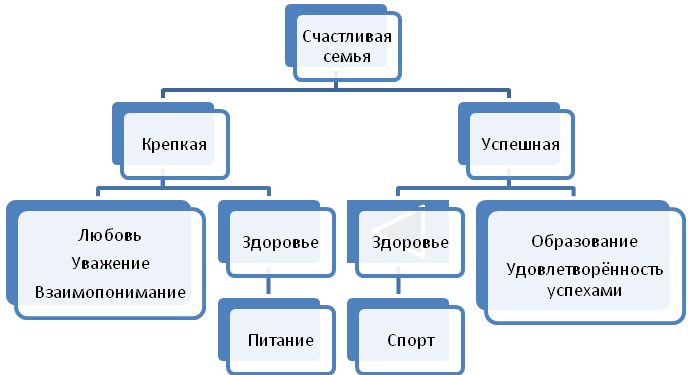 Таким образом, глазами ребят большой набор факторов определяет понятие «счастливая семья». Последовательность характеристик в схеме можно менять и пересматривать, но важно, чтобы мы – взрослые поддерживали и не разрушили образ  идеальной семьи в глазах детей. Для этого следует стремиться к тому, чтобы в вашей семье были: любовь, уважение, взаимопонимание, должное внимание отводилось вопросам образования и здоровья.Прошу вас принять участие в диспуте, размышляя вслух над вопросом: «Какими качествами должны обладать родители и их дети, чтобы быть счастливыми?» (ведущему можно использовать дополнительные вопросы)Что нужно, для того, чтобы в семье царило счастье?Каких нравственных норм надо придерживаться?Зависит ли семейное счастье от того сколько детей в семье? От материальной обеспеченности?Кто в семье должен играть главную роль? Ценят ли в вашей семье бабушку с дедушкой?……А сейчас оформите свои мысли на листе, определяя ответ на вопрос: «Идеальный ребёнок глазами родителей» (Приложение 2)Ответы родителей  озвучиваются представителями групп.(Слайд 3)……На вопрос: «Какие они – идеальные родители?», ребята ответили так…(Приложение 3)Добрый, любящий, ласковый, заботливый, внимательный, спокойный, не ругает, не заставляет, разрешает водить домой друзей.……Вывод. Прежде, чем предъявлять требования к своему ребёнку, родители должны предъявить требования к себе, чтобы стать истинным и непреложным примером для своих детей.А сейчас вы должны объяснить смысл  пословицы о семье. (слайд 4)А вот пословицы для родителей,  попробуйте объяснить их смысл (слайд 5)Кодекс истинного родителя. И тогда, быть может, ваш ребёнок будет идеальным Раздаточный материал (Приложение 4)Ну а сейчас настало время викторины (Слайд 6). Чья команда больше назовёт правильных ответов. Слайд 6,7— Как называется дом в украинской или белорусской деревне? (Хата)— Назовите перевозное жилище у кочевых народов. (Кибитка)— Как называется жилище кавказских горцев, сложенное из камня? (Сакля)— Как называется изба из глины или обмазанная глиной? (Мазанка)— Как называется постройка из жердей, покрытая ветками, соломой, травой? (Шалаш)— Как называется крытое углубление в земле, вырытое жилья? (Землянка)— Как называется отдельное жилое помещение в доме с кухней, передней? (Квартира)Продолжите фразу А. Герцена “ Семья начинается с …” (детей).Как называют римскую богиню счастья? (Фортуна).Когда отмечается день семьи в России и как он называется? (8 июля –День Петра и Февроньи)Какие цветы являются символом этого дня?  (Ромашки)Какой овощ долгое время считался не пригодным для пищи и назывался “чертовым яблоком”? (картофель).Жена сказочного персонажа Михаила Потаповича? (Настасья Петровна) .Автор “ Свадебного марша”? (Мендельсон).Кто из поэтов, так говорил своим друзьям. “Я женился, чтобы дома иметь свою Мадонну” (А.С. Пушкин).Кто такая свояченица? (сестра жены).Что такое бутоньерка? (маленький букет).Как называется книга – свод правил поведения в домашней жизни, появившаяся в 16 веке? (Домострой).«Юные поэты» Сейчас вам предлагается составить небольшое стихотворение, используя последние фразы. ____________________________дом__________________________живем_______________________________я___________________________семья “Дом моей мечты” Учитель: Друзья, вы задумывались, почему так говорят: “Мой дом – моя крепость?” (Ответы)Несомненно, у человека должен быть дом, и не просто крыша над головой, а место, где его любят и ждут, понимают, принимают таким, каков он есть, место, где человеку тепло и уютно. Сегодня каждый из вас пусть начнёт  строить дом своей мечты. Только  кирпичики пусть будут из…Слайд 8. закрашивают домик и подписывают кирпичи теми качествами, которыми должна обладать их будущая семья. Учитель: Благодарю всех строителей. Дома у каждого из вас будут прекрасными, потому что очень правильные вы выбирали кирпичики.  Признайтесь, кто использовал при строительстве кирпичик “Счастье”? Очень важно, чтобы в доме поселилось счастье. Думаю, что вы все обязательно станете счастливыми, и все хорошо будет в вашем доме. Заключение. А каких качеств из характеристики идеального… нет у меня?Задали ли Вы себе такой вопрос? Я надеюсь, что наша беседа поможет вам найти ответ на  вопрос,  что влияет на формирование качеств личности в условиях счастливой семьи.- Сейчас я предлагаю вам приобрести в волшебной лавке, те качества, которых на ваш взгляд не хватает в вашей семье для полного счастья. Взамен вы должны поделиться теми качествами, которых в вашей семье в избытке. ( Продавцу необходимо выявить, сколько участнику требуется этой «вещи», зачем она ему, в каких случаях она ему понадобится)-	Как-то шел по дороге мудрец, любовался красотой мира и радовался жизни. Вдруг заметил он несчастного человека, сгорбившегося под непосильной ношей.- Зачем ты обрекаешь себя на такие страдания? - спросил мудрец.- Я страдаю для счастья своих детей и внуков, - ответил человек.- Мой прадед всю жизнь страдал для счастья деда, дед страдал для счастья моего отца, отец страдал для моего счастья, и я буду страдать всю свою жизнь, только чтобы мои дети и внуки стали счастливыми.- А был ли хоть кто-то счастлив в твоей семье? - спросил мудрец- Нет, но мои дети и внуки обязательны будут счастливы! - ответил несчастный человек.- Неграмотный не научит читать, а кроту не воспитать орла! - сказал мудрец. -Научись вначале сам быть счастливым, тогда и поймешь, как сделать счастливыми своих детей и внуков!- Уважаемые родители, как вы думаете, в чем заключается смысл этой легенды?- Верно, чтобы осчастливить другого человека необходимо быть счастливым самому.-	Подводя итоги родительского собрания, предлагаю вам прослушать стихотворение, которое написала ученица о своей семье: - Что может быть семьи дороже? Теплом встречает отчий дом, Здесь ждут тебя всегда с любовью, И провожают в путь с добром! Отец и мать, и дети дружно Сидят за праздничным столом, И вместе им совсем не скучно, А интересно впятером. Малыш для старших как любимец, Родители - во всем мудрей, Любимый папа - друг, кормилец, А мама ближе всех, родней. Любите! И цените счастье! Оно рождается в семье. Что может быть его дороже На этой сказочной Зёмле?-	Хочу выразить вам благодарность за участие, за вашу активность. Мне было приятно с вами общаться. Очень хочется, чтобы все то, что вы сегодня узнали и вспомнили, осталось с вами, чтобы ваша семья была самой счастливой.Всего вам доброго! До свидания!Приложение №1Задания для ребят.«Семейное счастье – в чём оно?» Ответить на вопрос в виде схемы, расположив предложенные слова в определённой последовательности. Прокомментировать свою работу. Ответить на вопрос: «Какой он – идеальный родитель?» (Приложение 3)Приложение 2Приложение3Приложение 4Вывод. Прежде, чем предъявлять требования к своему ребёнку, родители должны предъявить требования к себе, чтобы стать истинным и непреложным примером для своих детей.  Кодекс истинного родителя:Если родители требуют от ребенка, чтобы он много и с удовольствием читал, они читают сами много и с  удовольствием, несмотря на недостаток времени.Если родители требуют, чтобы ребенок не лгал, они не лгут сами ни себе, ни другим, ни собственному ребенку.Если родители требуют от ребенка проявления трудолюбия, они сами его проявляют и создают условия для формирования у ребенка умения трудиться.Если родители хотят, чтобы их ребенок не воровал, они сами не должны создавать подобных ситуаций в своей семье (пусть даже по мелочам).Если родители хотят, чтобы их ребенок не пристрастился с раннего детства к спиртным напиткам, они сами не должны создавать культ спиртных напитков в своей семье. Культ спиртных напитков проявляется в том, что даже в детские праздники родители не могут обойтись без них.Если родители хотят, чтобы их ребенок бережно и уважительно относился к дедушкам и бабушкам, они начинают с себя и сами уважительно и бережно относятся к своим родителям.Если родители хотят, чтобы их ребенок не страдал от одиночества, они дают ему возможность иметь друзей, приводить их в свой дом. Это возможно только в том случае, если сами родители имеют настоящих друзей и ребенок встречается с ними в своем доме.Если родители хотят, чтобы ребенок не относился к школе и учению с предубеждением, они сами вспоминают о школьных днях с удовольствием и с самыми теплыми чувствами.Идеальный ребёнок – это ребёнок, который:Слушает во всём своих родителейВыполняет всё то, что ему поручают в школе и дома;Помогает старшим братьям и сёстрам, взрослым, не обижает младших Умеет отвечать за свои поступкиСамостоятелен и активенИмеет друзей и дорожит имиВ любой ситуации всегда говорит правду  Дорожит своей семьёйИмеет в доме свои обязанности и ответственно к ним относитсяЗнает материальные возможности  и старается их придерживатьсяУмеет и хочет трудиться, с раннего детства определяет, чего он хочет добиться  в жизни 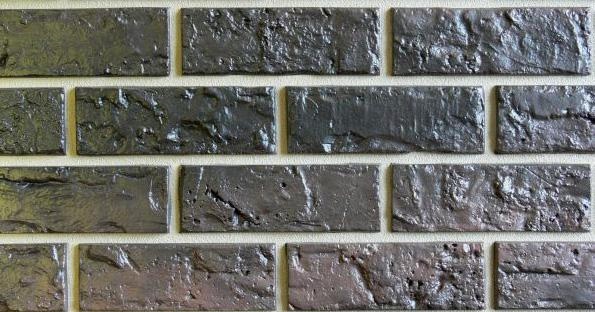 Доброта    понимание взаимопомощь     терпение ____________________________мудрость     уважение ____________________________находчивость      здоровье    __________________________  уют     дружба      улыбка ______________________ хорошее настроение    забота ____________________________творчество    хозяйственность____________________________ чистота   счастье  отзывчивость трудолюбие     сотрудничество Теплота____________________________Счастливая семьяЗдоровье ДружбаКрепкаяПитание Ваши предложенияУспешная СпортВаши предложенияЛюбовьУчёба Ваши предложенияУважениеУдовлетворённость успехамиВаши предложения